Подписано цифровой подписью: Тананыкин Александр Владимирович DN: cn=Тананыкин Александр Владимирович, o=ПОУ  "Челябинская АШ ДОСААФ России", ou=Руководство, email=rostorff@eandex.ru, c=RU Дата: 2022.09.01 15:52:58 +05.'00'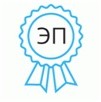 УТВЕРЖДЕНОНачальник ПОУ «Челябинская АШ ДОСААФ России» ________________ А.В. Тананыкин«____»__________________202__ г.ПАСПОРТ ДОСТУПНОСТИдля инвалидовобъектов и предоставляемых на них услуг в сфере образованияОбщие сведения Наименование организации: ПОУ «Челябинская АШ ДОСААФ России»Юридический адрес организации: 454006, г. Челябинск, ул. Российская, 33Предоставление услуг: реализация основных программ профессионального обученияКатегория обслуживания населения: граждане от 16 летУчредитель организации: Общероссийская общественно-государственная организация «Добровольное общество содействия армии, авиации и флоту России»Адрес учредителя организации: г. Москва, Волоколамское шоссе, 88, стр.3Сведения об объектахг. Челябинск, ул. Российская, 33:основание пользования объектом: безвозмездное пользованиеформа собственности: РФсведения о размещении объекта:- отдельно стоящее здание, площадью 1228,6 кв.м- прилегающий земельный участок  0,2 Га- год постройки 19322.1.4. Путь следования к объекту пассажирским транспортом –Остановка – пр-т Победы, трамвай № 7,15,6, маршрутные такси № 12,46,52,54,91,11,392.2. Челябинская обл., с. Долгодеревенское, ул. Свердловская, 28:2.2.1. основание пользования объектом: оперативное управление2.2.2. форма собственности: ДОСААФ России2.2.3. сведения о размещении объекта:- отдельно стоящее здание, площадью 55,8 кв.м- прилегающий земельный участок 0,037 Га- год постройки до 19172.3. г. Челябинск, Комсомольский пр-т, 76, пом.12.3.1. основание пользования объектом: договор аренды2.3.2. форма собственности: частная2.3.3. сведения о размещении объекта:- нежилое помещение в жилом доме- год постройки 20032.4. г. Челябинск, ул. Доватора,  38,  пом.102.4.1. основание пользования объектом: договор аренды2.4.2. форма собственности: субъекта Федерации2.4.3. сведения о размещении объекта:- учебный класс в образовательном учреждении- год постройки 19782.5. г. Челябинск, ул. Чичерина, 3,  каб.1142.5.1. основание пользования объектом: договор аренды2.5.2. форма собственности: муниципальная2.5.3. сведения о размещении объекта:- учебный класс в образовательном учреждении- год постройки 19872.6. г. Челябинск, пр-т Героя России Е. Родионова, 13, каб. 392.5.1. основание пользования объектом: договор субаренды2.5.2. форма собственности: частная2.5.3. сведения о размещении объекта:- учебный класс в образовательном учреждении- год постройки 2005Оценка соответствия уровня доступности для инвалидов объекта и имеющихся недостатков в обеспечении условий его доступности для инвалидовОценка соответствия уровня обеспечения доступности услуг для инвалидов5. Организация доступности объекта для инвалидов – форма обслуживания** - указывается один из вариантов: «А», «Б», «ДУ», «ВНД»5.1. Состояние доступности основных структурно-функциональных зон** Указывается: ДП-В - доступно полностью всем;  ДП-И (К, О, С, Г, У) – доступно полностью избирательно (указать категории инвалидов); ДЧ-В - доступно частично всем; ДЧ-И (К, О, С, Г, У) – доступно частично избирательно (указать категории инвалидов); ДУ - доступно условно, ВНД – временно недоступно5.2. ИТОГОВОЕ  ЗАКЛЮЧЕНИЕ о состоянии доступности ОСИ: Профессиональное образовательное учреждение «Челябинская автомобильная школа Общероссийской общественно-государственной организации «Добровольное общество содействия армии, авиации и флоту России» признать условно доступным  для всех категорий инвалидов (К,О,С,Г,У).Для принятия решения об адаптации учреждения требуется согласование со специалистами, для рассмотрения возможности альтернативной формы обслуживания по всем основным структурно-функциональным зонам.ПриложениеАкт обследованияобъектов социальной инфраструктуры кПАСПОРТУ ДОСТУПНОСТИОбщие сведения об объектах:Наименование (вид объекта): ПОУ «Челябинская АШ ДОСААФ России» адрес объекта: г. Челябинск, ул. Российская, 33сведения о размещении объекта:- отдельно стоящее 2-х этажное здание, площадью 1228,6 кв.м- прилегающий земельный участок  0,2 Га- год постройки 1932, капитальный ремонт не проводилсяКатегория обслуживания населения по возрасту: граждане от 16 летСфера деятельности – образованиеФорма оказания услуг – на объектеКатегории обслуживаемых инвалидов – нетРасстояние до объекта от остановки транспорта – 150 мВремя движения пешком – 3 мин.Перекрестки: регулируемыеПерепады высот: нетИх обустройство для инвалидов на коляске: нетНаименование (вид объекта): ПОУ «Челябинская АШ ДОСААФ России»Адрес объекта: Челябинская обл., с. Долгодеревенское, ул. Свердловская, 28 сведения о размещении объекта:- отдельно стоящее здание, площадью 55,8 кв.м- прилегающий земельный участок 0,037 Га- год постройки до 1917- Категория обслуживания населения по возрасту: граждане от 18 летРасстояние до объекта от остановки транспорта – 50 мВремя движения пешком – 1 мин.Перекрестки: регулируемыеПерепады высот: нетИх обустройство для инвалидов на коляске: нетНаименование (вид объекта): нежилое помещение в многоквартирном доме. адрес объекта: г. Челябинск, пр-т Комсомольский, 76, пом.1сведения о размещении объекта:- нежилое помещение в жилом доме, площадью 18 кв.м- год постройки 2003- категория обслуживания населения - детиРасстояние до объекта от остановки транспорта – 100 мВремя движения пешком – 3 мин.Перекрестки: регулируемыеПерепады высот: нетИх обустройство для инвалидов на коляске: нетНаименование (вид объекта): ГБПОУ «ЮУГК» адрес объекта: г. Челябинск, ул. Доватора,  38,  пом.10. сведения о размещении объекта:- учебный класс, площадью 44,9 кв.м.- год постройки 1978- категория обслуживания населения – граждане от 18 летРасстояние до объекта от остановки транспорта – 100 мВремя движения пешком – 3 мин.Перекрестки: регулируемыеПерепады высот: нетИх обустройство для инвалидов на коляске: нетНаименование (вид объекта): МАОУ «СОШ № 152 г. Челябинскаадрес объекта: г. Челябинск, ул. Чичерина, 3,  каб.114сведения о размещении объекта:- учебный класс, площадью 60,5 кв.м- год постройки 1987- категория обслуживания населения – граждане от 18 летРасстояние до объекта от остановки транспорта – 150 мВремя движения пешком – 3 мин.Перекрестки: регулируемыеПерепады высот: нетИх обустройство для инвалидов на коляске: нетНаименование (вид объекта): МАОУ «СОШ № 152 г. Челябинскаадрес объекта: г. Челябинск, пр-т Героя России Е. Родионова, 13, каб. 39сведения о размещении объекта:- кабинет, площадью 66,8 кв.м- год постройки 2005- категория обслуживания населения – граждане от 18 летРасстояние до объекта от остановки транспорта – 200 мВремя движения пешком – 4 мин.Перекрестки: регулируемыеПерепады высот: нетИх обустройство для инвалидов на коляске: нетИтоговое заключение: Профессиональное образовательное учреждение «Челябинская автомобильная школа Общероссийской-общественно-государственной организации «Добровольное общество содействия армии, авиации и флоту России» признать доступной полностью избирательно (ДП-И) для категорий (к, О, С, Г)ДОРОЖНАЯ КАРТАобъектов и предоставляемых на них услуг для инвалидов в сфере образования№ п/пПоказатели доступностиНаличие/отсутствиеРекомендации1Наличие на объекте транспортных средств, используемых для перевозки инвалидовотсутствуетПриобретение не планируется, услуги оказываются на объекте2Текущее обеспечение доступа к объекту инвалидов и к месту предоставления услуги, предоставление необходимых услуг в дистанционном режиме, предоставление, когда это возможно, необходимых услуг по месту жительства инвалидаимеетсяПродолжить оказание услуг в форме электронного документооборота, с использованием сети Интернет, дистанционное обучение, телефонное взаимодействие, личный прием граждан3Обеспечение условий индивидуальной мобильности инвалидов и возможности для самостоятельного их передвижения по объекту, на котором инвалидам предоставляются услуги, в том числе, на котором имеются:Российская, 33Выделенная стоянка автотранспортных средств для инвалидов;Сменное кресло-коляска;Адаптированный лифт;Поручни;Пандус;Раздвижные двери;Доступные входные группы;Доступные санитарно-гигиенические помещения;Достаточная ширина дверных проемов в стенах, лестничных маршей, площадкахСвердловская, 28Выделенная стоянка автотранспортных средств для инвалидов;Сменное кресло-коляска;Поручни;Пандус;Раздвижные двери;Доступные входные группы;Доступные санитарно-гигиенические помещения;Достаточная ширина дверных проемов в стенах, лестничных маршей, площадкахКомсомольский пр-т, 76Выделенная стоянка автотранспортных средств для инвалидов;Сменное кресло-коляска;Поручни;Пандус;Раздвижные двери;Доступные входные группы;Доступные санитарно-гигиенические помещения;Достаточная ширина дверных проемов в стенах, лестничных маршей, площадкахДоватора, 38Выделенная стоянка автотранспортных средств для инвалидов;Сменное кресло-коляска;Адаптированный лифт;Поручни;Пандус;Подъемная платформа (аппарель)Раздвижные двери;Доступные входные группы;Доступные санитарно-гигиенические помещения;Достаточная ширина дверных проемов в стенах, лестничных маршей, площадкахЧичерина, 3Выделенная стоянка автотранспортных средств для инвалидов;Сменное кресло-коляска;Адаптированный лифт;Поручни;Пандус;Подъемная платформа (аппарель)Раздвижные двери;Доступные входные группы;Доступные санитарно-гигиенические помещения;Достаточная ширина дверных проемов в стенах, лестничных маршей, площадкахРодионова, 13Выделенная стоянка автотранспортных средств для инвалидов;Сменное кресло-коляска;Адаптированный лифт;Поручни;Пандус;Подъемная платформа (аппарель)Раздвижные двери;Доступные входные группы;Доступные санитарно-гигиенические помещения;Достаточная ширина дверных проемов в стенах, лестничных маршей, площадкахотсутствуетотсутствуетотсутствуетимеетсяимеетсяимеетсяимеетсяимеетсяимеетсяотсутствуетотсутствуетотсутствуетотсутствуетотсутствуетотсутствуетотсутствуетотсутствуетотсутствуетотсутствуетимеетсяимеетсяотсутствуетотсутствуетотсутствуетотсутствуетотсутствуетотсутствуетотсутствуетимеетсяимеетсяотсутствуетимеетсяимеетсяимеетсяимеетсяотсутствуетотсутствуетотсутствуетимеетсяимеетсяотсутствуетимеетсяимеетсяимеетсяимеетсяимеетсяотсутствуетотсутствуетимеетсяимеетсяотсутствуетимеетсяимеетсяимеетсяимеетсяУсловия индивидуальной мобильности инвалидов и возможности их передвижения по объектам с целью получения услуг в сфере образования будут выполнены частично.Проведение работ для подготовки санитарно-гигиенических помещений (на объектах, где они отсутствуют) не будут проводиться. Установка поручней, пандуса, будут проводиться с учетом потребности инвалидов в получении непосредственных услуг на объекте, при наличии денежных средств.4Наличие на объектах надлежащего размещения оборудования и носителей информации, необходимых для обеспечения беспрепятственного доступа к объектам (местам предоставления услуг) с учетом ограничений жизнедеятельности инвалида.отсутствуетПриобретение оборудования и носителей информации запланировать с учетом потребности и при наличии денежных средств.№ п/пПоказатели доступностиНаличие/отсутствиеРекомендации1Численность работников, предоставляющих услуги в сфере образования, прошедших инструктирование или обучение для работы с обеспечением доступности для инвалидов объекта и услуг в соответствии с законодательством РФ и законодательством субъекта РФотсутствуетПроведение инструктирования сотрудников в 2 квартале 2020 г., далее проведение инструктажей на объекте с периодичностью 2 раза в год2Наличие на объекте услуг в сфере образования, предоставляемых инвалидам с сопровождением ассистента-помощникаимеетсяВведение новой штатной единицы не запланировано, организация помощи инвалидам включена в должностные инструкции сотрудника3Соответствие транспортных средств, используемых для предоставления услуг населению, требованиям их доступности для инвалидовотсутствуетПриобретение по мере необходимости4Обеспечение допуска на объект, в котором предоставляются услуги, собаки-проводника при наличии документа, подтверждающего ее специальное обучение, выданного по форме и в порядке, утвержденном приказом Мин. труда и социальной защиты РФотсутствуетПо мере необходимости5Наличие в одном из помещений индукционных петель и звукоусиливающей аппаратурыотсутствуетПо мере необходимости№№п/пКатегория инвалидов(вид нарушения)Вариант организации доступности объекта(формы обслуживания)*1.Все категории инвалидов и МГНДУв том числе инвалиды:2передвигающиеся на креслах-коляскахДУ3с нарушениями опорно-двигательного аппаратаДУ4с нарушениями зренияДУ5с нарушениями слухаДУ6с нарушениями умственного развитияДУ№№п \пОсновные структурно-функциональные зоныСостояние доступности, в том числе для основных категорий инвалидов**1Территория, прилегающая к зданию (участок)ДП-В2Вход (входы) в зданиеДП-В3Путь (пути) движения внутри здания (в т.ч. пути эвакуации)ДП-И (К, О, С, Г, У)4Зона целевого назначения здания (целевого посещения объекта)ДП-И (К, О, С, Г, У)5Санитарно-гигиенические помещенияДП-И (К, О, С, Г, У)6Система информации и связи (на всех зонах)ДП-И (К, О, С, Г, У)7Пути движения к объекту (от остановки транспорта)ДП-В№ п/пОбъемы и виды работ, необходимых для приведения объектов и порядка предоставления на них услуг доступности для инвалидов в соответствие с требованиями законодательства РФЗапланированные сроки выполнения1Выделение стоянки автотранспортных средств для инвалидов (по согласованию с ГИБДД) 2024 г.2Установка знаков, указателей на объектеНе планируется3Установка поручней (наружных и внутренних)Не планируется4Закупка кресла-коляскиНе планируется5Переоборудование санитарно-гигиенического помещения на 1 этаже здания (с установкой перил, санузла на высоте 50 см, установкой кнопки экстренного вызова)Не планируется